Lesson 6: Compare Reptile Lengths in Story ProblemsStandards AlignmentsTeacher-facing Learning GoalsSolve addition and subtraction story problems about length.Student-facing Learning GoalsLet’s solve story problems about reptile lengths.Lesson PurposeThe purpose of this lesson is for students to solve Compare story problems within 100 involving length.In previous lessons, students measured lengths and determined how much longer one object is than another using centimeters. They have also developed strategies for adding and subtracting numbers within 100.This lesson combines these skills. Students interpret story problems about length measurements whose solution requires addition and subtraction within 100. In each activity, students solve Compare problems in situations where the language of the problem may direct students to use an incorrect operation. Throughout the lesson, they are encouraged to make sense of and use tape diagrams to visualize the measurement contexts and make sense of the lengths and their relationships (MP1, MP2).This lesson has a Student Section Summary.Access for: Students with DisabilitiesAction and Expression (Activity 1) English LearnersMLR8 (Activity 2)Instructional RoutinesMLR6 Three Reads (Activity 1), Number Talk (Warm-up)Materials to GatherBase-ten blocks: Activity 1, Activity 2Lesson TimelineTeacher Reflection QuestionWhat representations have been most helpful for the students as they solve story problems? What do you notice in their work from today’s lesson that you might leverage in a future lesson?Cool-down(to be completed at the end of the lesson)  5minKiran and Han Compare PetsStandards AlignmentsStudent-facing Task StatementKiran’s pet snake is 47 cm long. It is 26 cm shorter than Han’s pet snake.
How long is Han’s pet snake?Circle the diagram that matches the story.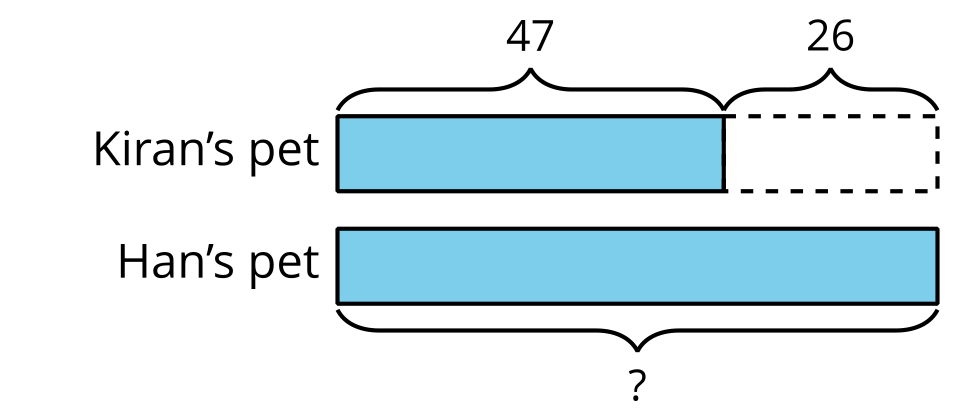 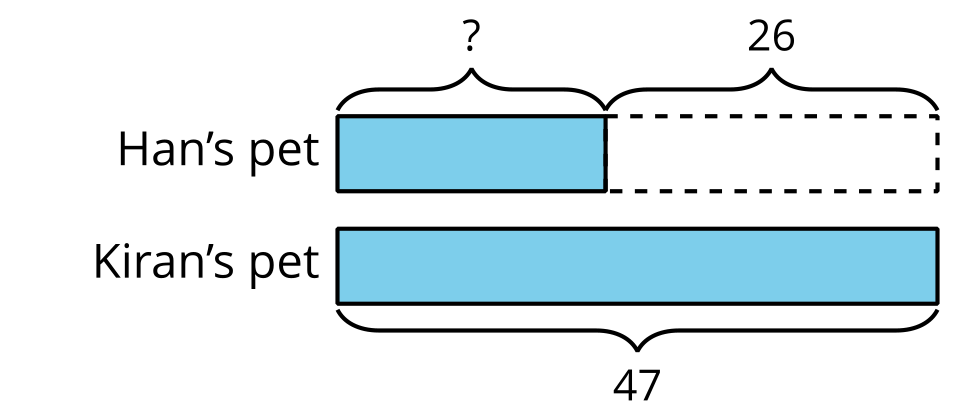 Solve. Show your thinking.Han’s snake is _______________ cm long.Student ResponsesStudents circle the tape diagram showing Han's pet as the larger unknown.Han’s snake is 73 cm long. Sample response: Addressing2.MD.B.5, 2.NBT.B.5, 2.OA.A.1, 2.OA.B.2Warm-up10 minActivity 120 minActivity 215 minLesson Synthesis10 minCool-down5 minAddressing2.MD.B.5, 2.OA.A.1